2019年医师资格考试信息公告锦州考点考生：现将《国家卫生健康委员会医师资格考试委员会公告》（2019年第01号）发布于锦州市卫生计生委官网，请详阅。锦州考点严格执行辽宁考区统一部署，目前为考生网上报名阶段，请符合《医师资格考试报名资格规定（2014版）》条件的考生登陆《国家医学考试网》按时完成报名，要求报名过程中如实填写个人信息，国家明确声明：报名信息因个人填写错误，考试通过后不再给予修改，后果自负。报名信息修改后需重新提交打印成功通知单。网报截止至2019年1月28日24时。逾期不予补报。对于在今年报名过程中遇到的问题，请考生逐级上报至考点办公室，考点不受理个人咨询，考点会及时将考试最新动态逐级向下传达或发布本网站或通过考试报名平台将有关信息发布给考生，望考生周知。请详细阅读从国家网站下载的以下三个内容：1．国家卫生健康委员会医师资格考试委员会公告（2019年01号）2.网上报名须知3.报名流程4.网上报名易错提示                   锦州市医师资格考试考点办公室2019年1月17日国家公告网站链接如下：http://www.nhc.gov.cn/yzygj/s3578/201901/e4eb257657aa47b79b71601ff54f60db.shtml国家卫生健康委员会医师资格考试委员会公告发布时间： 2019-01-162019年第01号 　　根据《中华人民共和国执业医师法》和《医师资格考试暂行办法》规定，2019年将在全国举行医师资格考试。临床、口腔、公共卫生类别和乡村全科执业助理医师启用2019年版考试大纲，中医类别考试大纲不变。现就有关事项公告如下： 
　　一、考试报名 
　　考试报名包括网上报名和现场审核两个部分。 
　　网上报名时间自公告发布之日起至2019年1月28日24时。请考生持有效身份证件按有关规定如实准确填报个人信息。自2019年起，凭港澳台居民居住证可以报名参加医师资格考试。 
　　现场审核时间为2019年2月15日至2019年2月28日，主要是对网上报名的考生进行本人照片采集和报名资料的真实性进行审核。请考生注意安排好报名时间，尽早网上报名。具体事宜可咨询报名所在地考点办公室。 
　　二、实践技能考试 
　　全国考试时间为2019年6月15日至2019年6月21日，具体由各省、自治区、直辖市医师资格考试领导小组组织实施。实践技能考试合格分数线为60分。 
　　三、医学综合笔试 
　　全国统一考试时间如下： 
　　（一）纸笔考试。 
　　中医类别（中医专业、少数民族医专业）执业助理医师、乡村全科执业助理医师资格考试：2019年8月24日上午9:00-11:30，下午14:00-16:30。 
　　临床类别执业医师、中医类别（中医专业、少数民族医专业）执业医师资格考试：2019年8月24日和25日上午9:00-11:30，下午14:00-16:30。 
　　军事医学执业助理医师加试：2019年8月23日17:00-17:30。 
　　军事医学执业医师加试：2019年8月23日17:00-18:00。 
　　院前急救岗位和儿科专业加试：2019年8月23日17:00-17:30。 
　　（二）计算机化考试。 
　　临床执业助理医师全国实行计算机化考试：2019年8月23日上午9:00-11:00，下午14:00-16:00。 
　　口腔、公共卫生类别和中医类别中西医结合专业执业助理医师全国实行计算机化考试：2019年8月24日上午9:00-11:00，下午14:00-16:00。 
　　口腔、公共卫生类别和中医类别中西医结合专业执业医师全国实行计算机化考试：2019年8月24日和25日上午9:00-11:00，下午14:00-16:00。 
　　除中医类别少数民族医专业外，执业医师合格分数线为360分，执业助理医师合格分数线为180分。 
　　四、其他事项 
　　（一）2019年继续开展医师资格考试临床执业医师、临床执业助理医师、中医类别具有规定学历中医专业执业医师和具有规定学历中医专业执业助理医师医学综合笔试“一年两试”试点。在试点考区通过当年实践技能考试，但未通过第一次医学综合笔试且无违纪违规行为的考生可报名参加第二次医学综合笔试（含缺考考生）。试点考区及其他安排另行通知。 
　　医学综合笔试“一年两试”试点第二次考试时间如下： 
　　临床、中医类别具有规定学历中医专业执业助理医师资格考试：2019年11月23日上午9:00-11:00，下午14:00-16:00。 
　　临床、中医类别具有规定学历中医专业执业医师资格考试：2019年11月23日和24日上午9:00-11:00，下午14:00-16:00。 
　　（二）2019年组织中医类别中医专业（朝医方向）、中医类别傣医专业考试。 
　　（三）2019年继续开展中医类别哈萨克医专业考试试点。符合报名条件的考生按有关规定报考。 
　　（四）医师资格考试报名资格有关规定及考试相关信息，各考区、考点和考生可登录国家卫生健康委和国家中医药管理局网站查询，或者登录国家医学考试网和中国中医药考试认证网查询。国家卫生健康委网址：http://www.nhc.gov.cn/；国家中医药管理局网址：http://www.satcm.gov.cn/；国家医学考试网网址：http://www.nmec.org.cn/；中国中医药考试认证网网址：http://www.tcmtest.org.cn/。
国家卫生健康委员会
医师资格考试委员会
2019年1月14日网上报名须知信息来源：http://www2.nmec.org.cn/wangbao/nme/sp/root/index/doc1.html一、网上报名时间:公告之日起至2019年1月28日24时。逾期不予补报。二、考生网上报名前，须仔细阅读考生承诺相关条款，点击“同意”后，方可继续报名。三、考生填写个人信息（包括姓名、证件类型、证件编码、毕业院校、学历、学制、专业、试用机构名称等，军队考生建议使用身份证报名，港澳台考生使用港澳台居民居住证或港澳台居民身份证）应真实、准确、有效，所填信息将用于医师资格考试和医师注册管理，务必认真填写。考生填报身份证明信息属无效证件的（如过期），报名无效。四、考生须妥善保管个人用户名及密码，因个人原因泄漏导致报名信息被修改的，后果由考生本人承担。如密码遗失，考生可通过邮箱找回密码。五、其他报名要求：（一）申请参加乡村全科执业助理医师资格考试的考生须符合乡村全科执业助理医师资格考试报考条件。（二）申请短线医学专业加试的考生须符合临床执业医师报考条件，且在院前急救或儿科岗位工作或试用。（三）单位隶属为军队、武警和公安部所属边防、消防、警卫现役的考生，可以申请军事医学内容加试。（四）香港非大陆学历考生现场审核考点为深圳；澳门非大陆学历考生现场审核考点为珠海；台湾非大陆学历考生可自愿就近选择考点进行现场审核。六、网上报名成功后，考生须打印《医师资格考试网上报名成功通知单》，并在规定时间内到所在地考点进行现场资格审核。现场资格审核时间以所在地考点通知为准。未在规定时间内进行现场资格审核、确认报名信息、缴纳考试费用的，报名无效。七、考生现场资格审核需提交以下材料：（以锦州考点后续实际通知为准）（一）《医师资格考试网上报名成功通知单》。（二）本人有效身份证明原件及复印件。本人有效身份证件（须在报考有效期内）包括第二代居民身份证（第二代居民身份证过期的，可使用临时身份证报名，但需尽快完成换证）、军官证、警官证、文职干部、士兵（官）证、军队学员证；港澳台居民居住证或港、澳、台居民身份证（港、澳、台考生）、护照（外籍考生）。（三）毕业证书原件及复印件，非大陆学历考生还须提交教育部留学认证中心出具的《国外学历学位认证书》。（四）考生试用（或实习）机构出具的《医师资格考试试用期考核证明》，台、港、澳和外籍考生还须提交《台湾、香港、澳门居民参加国家医师资格考试实习申请审核表》或《外籍人员参加中国医师资格考试实习申请审核表》。（五）执业助理医师申报执业医师考试的，还须提交执业助理医师《医师资格证书》、《医师执业证书》原件及复印件，《执业助理医师报考执业医师执业期考核证明》（如在执业注册过程中有变更记录，导致注册时间不满足报考年限的，须提供首次执业注册证明）。（六）工作单位是医疗机构的，还须提交该机构《医疗机构执业许可证》副本复印件。（七）报考传统医学师承或确有专长类别医师资格考试的，还须提交《传统医学师承出师证书》或《传统医学医术确有专长证书》。（八）应届毕业生还须填写《应届医学专业毕业生医师资格考试报考承诺书》。（九）军队现役考生须提供军队相关身份证明原件及复印件，同时出具团级以上政治部门审核同意报考的证明。（十）考生近期（6个月内）小2寸白底证件照，文件小于40kb ，格式jpg。（十一）考区、考点规定的其他报名材料。八、通过现场资格审核的考生须认真核对《医师资格考试报名暨授予医师资格申请表》上个人信息并签字确认，一经签字确认不得更改！该信息将用于医师资格考试和医师注册管理，因考生个人原因导致信息错误的，不予修改！九、伪造或提供虚假报名材料的考生，一经核实，将按照《医师资格考试违纪违规处理规定》有关规定处理。十、如有其他疑问，请咨询所在地考点。报名流程医师资格考试报名包括网上报名和现场审核两个部分。为确保您报名成功，请务必仔细阅读以下报名流程并完成所有步骤。第一阶段：网上报名步骤1.考生登陆国家医学考试网（http://www.nmec.org.cn/），点击“网上报名”，进入报名系统。步骤2. 报名前请先确认已注册，未注册考生点击“注册”按钮进行网上注册。注册成功后的用户名可用于国家医学考试中心开放的所有考试报名，还用于打印准考证和查询成绩等。注册成功后，该用户名则不能更改，考生须牢记用户名和密码。报名过程中密码遗失的可通过邮箱方式找回。步骤3. 用上一步骤中的用户名和密码登录报名系统完善“个人信息”中相关内容。填写个人信息应真实、准确、有效，不得自行添加标点符号或空格，否则会导致报名失败；所填个人信息将用于医师资格考试和医师执业注册，请务必认真填写。步骤4. 在“考试报名”中完成报名信息填写并提交。步骤5. 报名成功后，打印《医师资格考试网上报名成功通知单》。网报日期截止前，考生可使用该用户名及密码登录“国家医学考试服务平台”查询、修改报名信息。特别提醒：******* 特别提醒：******* 特别提醒如需修改报名信息，需在原报名信息处点击“重新报考”，同时原报名信息被删除。新的信息重新填报后，须及时提交，如未提交，视为报名不成功（即打印不了新的通知单）。提交成功后方能重新打印《医师资格考试网上报名成功通知单》，原《医师资格考试网上报名成功通知单》无效。第二阶段：现场审核步骤1：考生持规定报名材料，到所在地考点进行现场审核，具体审核时间、地点及要求以考点通知为准。步骤2：现场审核通过的考生，须在《医师资格考试报名暨授予医师资格申请表》上签字确认，报名信息一经确认不得更改。考生须按考点的通知要求缴纳考试费用。锦州考点为考生整理的历年网上报名易出错的地方，供大家参考！预祝大家报名顺利！助理升执业的考生，报名填写学历时，必须填写助理证上的学历，不能用后续学历报名。要求毕业学校名称与毕业证书上名称完全一致，工作单位名称和医疗机构执业许可证上名称完全一致，如果选项中查找不到需增补，方法如下：毕业学校增补：省医学会负责，考生携报名材料到市初审，合格后到省增补（同一学校派一个代表即可）。工作单位增补：市卫健委负责，考生网报时在线申请增加，上传组织机构代码证和医疗机构执业许可证照片，市考点定期在线审核合格后，考生继续完成报名（同一单位派一个代表即可）。规培基地更名：省科教处负责，省报国家科教司，司报国家医考中心，后者改。规培基地选择：选主基地，不选协同基地。助理升执业的考生，必须在下图中选择“执业助理医师”，证书编号即医师资格证书编号，所有信息准确填写后，勾选左上角的“选择”。非助理升执业的考生，“证书情况”一栏空项即可，即不得勾选任何证书。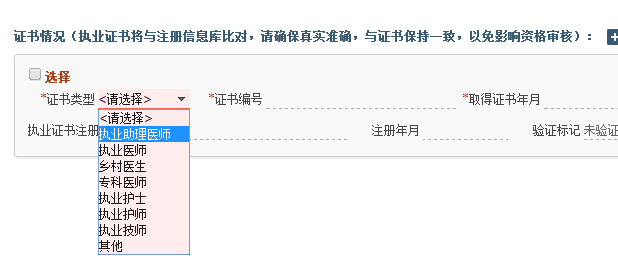 加试科目不能乱选：院前急救，必须是急救中心试用满1年人员；儿科，必须是在儿科岗位试用满1年的人员。一旦通过加试加分才够合格线，将来只能从事加试专业。上传照片：考生近期（6个月内）小2寸白底证件照，文件小于40kb ，格式jpg，宽354高472（像素）。注意是证件照，请到照相馆拍摄，严禁手机拍照上传。师承和确有专长教育经历一栏，可参照下图填写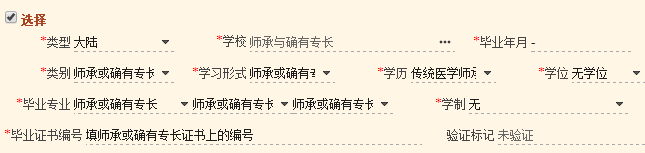 报考“乡村全科助理医师”：报考学历条件与临床助理医师、中医助理医师一样（与有无乡村医师证无关），报考机构必须是乡、村两级机构，考试通过后只能在乡、村两级机构执业。没有执业医师的村卫生室不得作为报考单位，村医报考单位可填写乡村一体化的上级乡镇卫生院，带教老师即卫生院的执业医师。注：其它不明事宜请按考生——报考单位——报考单位所在县区卫计局——市考点逐级咨询。